ПОСТАНОВЛЕНИЕ 					               КАРАР                                                     «28» октябрь 2019ел.                                                                          №7 «Россия Федерациясендә җирле үзидарә оештыруның гомуми принциплары турында» 06.10.2003 ел №131-ФЗ  Федераль законның 25.1, 56 статьясы,   «Татарстан Республикасында җирле үзидарә турында» 28.07.2004 ел  №45-ТРЗ  Татарстан Республикасы Законының 35 статьясы нигезендә, Азнакай муниципаль районы Үчәлле авыл җирлеге Уставы белән, карар чыгарам:1.Татарстан Республикасы Азнакай муниципаль районы Үчәлле авыл җирлеге  Темәле авылында теркәлгән һәм сайлау хокукына ия гражданнар өчен 2019 елның 8 ноябрендә 13 сәгать 00 минутка үзара салым кертү мәсьәләсе буенча халык җыенын билгеләргә;2.Билгеләргә:- Татарстан Республикасы Азнакай муниципаль районы Үчәлле авыл җирлеге  Текмәле торак пунктында үзара салым кертү мәсьәләсе буенча халык җыенын оештыручы – Татарстан Республикасы Азнакай муниципаль районы Үчәлле авыл җирлеге Башкарма комитеты;- гражданнар Җыенын уздыру вакыты-2019 елның 8 ноябрендә 13.00 сәгатьтән 14.00 сәгатькә кадәр;- Халык җыенын үткәрү урыны-Темәле авылы, Ишкәй урамы, 15 нче йорт яны;3. Татарстан Республикасы Азнакай муниципаль районы Үчәлле авыл җирлеге Башкарма комитетына тәкъдим итәргә:- 2019 елның 01 ноябреннән дә соңга калмыйча Татарстан Республикасы Азнакай муниципаль районы Үчәлле авыл җирлеге Башкарма комитетында гражданнар җыены карарына чыгарыла торган материаллар белән танышу хокукын гражданнарга түбәндәге адрес буенча бирергә: Үчәлле авылы, Совет урамы, 51 йорты - сайлау хокукына ия булган Текмәле торак пунктында яшәүчеләр исемлеген төзергә;- гражданнар җыенына мәгълүмати материаллар әзерләү;-Текмәле пункты халкына массакүләм мәгълүмат чараларында һәм гражданнарның җыены турында башка ысуллар белән хәбәр итәргә.4. Гражданнар җыенына чыгарыла торган мәсьәләне расларга:«Сез 2020 Үчәлле авыл җирлеге Текмәле торак пункты территориясендә яшәү урыны буенча теркәлгән һәр балигъ булган, 1 төркем инвалидларыннан, Бөек Ватан сугышы ветераннарыннан һәм катнашучылардан, Бөек Ватан сугышында катнашучыларның тол хатыннарыннан, көндезге уку формасында укучы студентлардан тыш, 400 сум күләмендә, 2 төркем инвалидлардан, түләүне киметеп, аны 200 сум күләмендә билгеләп, үзара салым кертү һәм бу акчаларның җирле әһәмияткә ия булган  түбәндәге сорауларны хәл итүгә юнәлтү белән килешәсезме:- вак таш җәелгән юлларда чокырлар ямау (ташу, вак таш җәю, килешү буенча эш өчен түләү): Текмәле авылы Ишкәй урамында;- Текмәле авылын куаклардан, чүп үләннәреннән чистарту һәм тоташ гербицид белән химик эшкәртү ; -Текмәле авылы юлларын кардан чистарту;- җәйге вакытта Текмәле авылы территорияләрен чабу;-Текмәле авылындагы урам утларын, яктырткычларны, махсус җиһазларны сатып алу, урнаштыру, килешү буенча эш өчен түләү;- Текмәле авылында  ике телдә урам күрсәткечләрен һәм торак йортлар өчен номерлар сатып алу (ясау).ӘЙЕ                                                         ЮК».5. Әлеге карарны Татарстан Республикасы хокукый мәгълүмат рәсми порталында түбәндәге веб-адрес буенча: http://pravo.tatarstan.ru, Азнакай муниципаль районының рәсми сайтында Татарстан Республикасы Муниципаль берәмлекләре порталында «Интернет» мәгълүмат-телекоммуникация челтәрендә түбәндәге адрес буенча: http://aznakaevo.tatarstan.ru.  һәм Татарстан Республикасы Азнакай муниципаль районы Үчәлле авыл җирлегенең мәгълүмат стендларында урнаштырырга:Россия, Татарстан Республикасы, Азнакай районы, Текмале авылы, Ишкәй урамы, 15 йорт;6. Әлеге карар ул халыкка игълан ителгән көннән үз көченә керә. 7. Әлеге карарның үтәлешен контрольдә тотуны үз артымнан калдырам.Башлык                                                                                               Г.М.ТөхвәтуллинаРЕСПУБЛИКА ТАТАРСТАНГЛАВА Учаллинского сельского поселения Азнакаевского муниципального района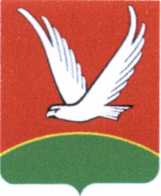 ТАТАРСТАН  РЕСПУБЛИКАСЫ           Азнакай муниципаль районы           Үчәлле  авыл җирлеге  БАШЛЫГЫул. Советская, д. 51 , село Учалле, Азнакаевского муниципального района, 423317 Тел.  (факс) (85592) 36-8-32Uchal .Azn @tatar.ruул. Советская, д. 51 , село Учалле, Азнакаевского муниципального района, 423317 Тел.  (факс) (85592) 36-8-32Uchal .Azn @tatar.ruул. Советская, д. 51 , село Учалле, Азнакаевского муниципального района, 423317 Тел.  (факс) (85592) 36-8-32Uchal .Azn @tatar.ruСовет урамы, 51, Үчәлле авылыАзнакай муниципаль районы, 423317Тел. (факс) (85592)  36-8-32Uchal .Azn @tatar.ruТатарстан Республикасы Азнакай муниципаль районы Үчәлле авыл җирлеге Текмәле торак пунктында гражданнарның үзара салым акчаларын кертү һәм алардан файдалану мәсьәләсе буенча гражданнар җыенын билгеләү турында